１　次の問いに答えなさい。⑴　地図から読み取れることとしてっているものを，次のア～オから2つ選び，記号を書きなさい。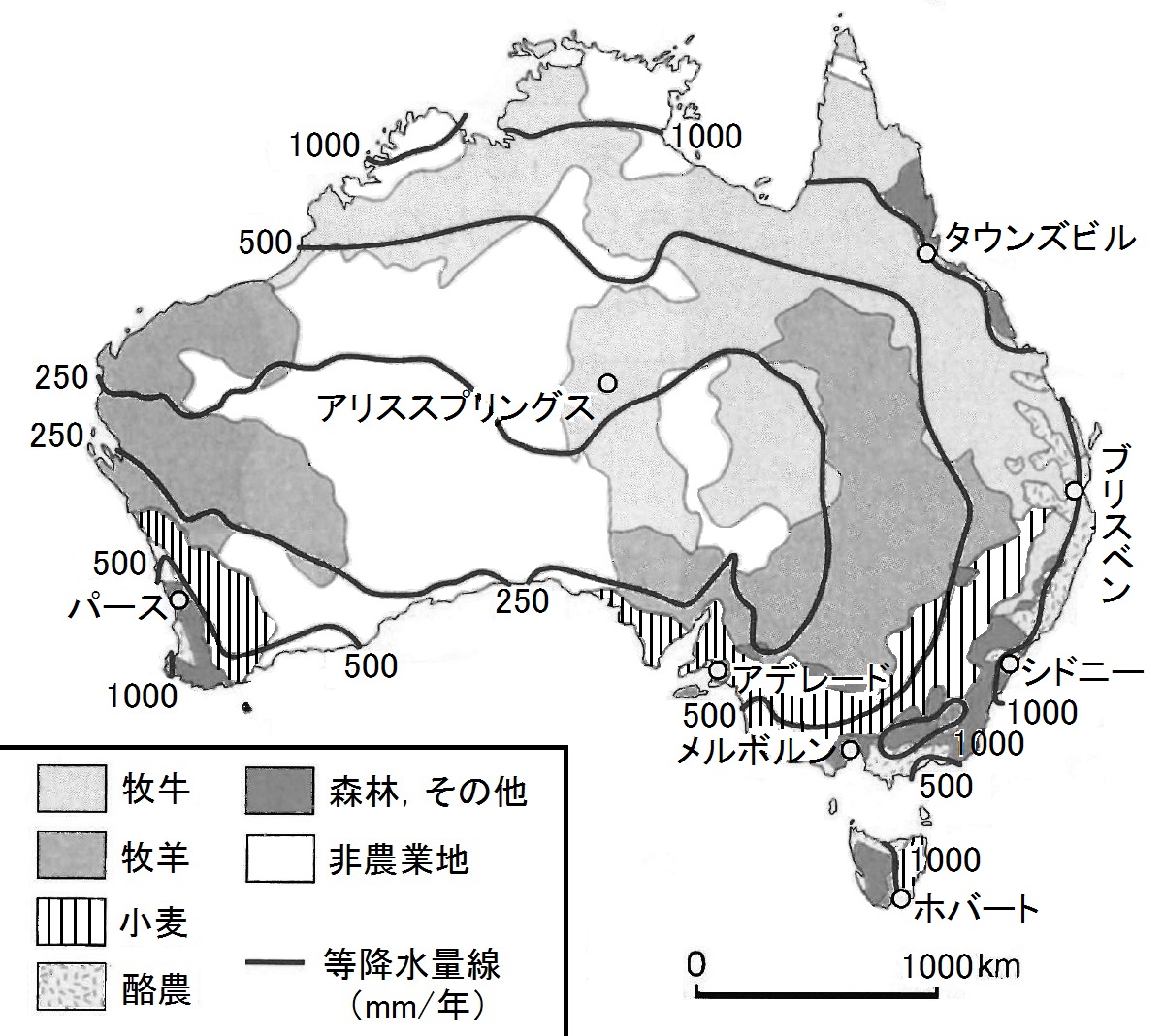 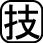 　ア　は年が500㎜以上ので行われている。　イ　はと考えられる。　ウ　年降水量が500㎜以下の地域では行われていない。　エ　年降水量250㎜未満の地域でのは行われていない。　オ　おもな都市はすべて年降水量が1000㎜以上の場所にある。⑵　グラフから読み取れることとして誤っているものを，次のア～エから1つ選び，記号を書きなさい。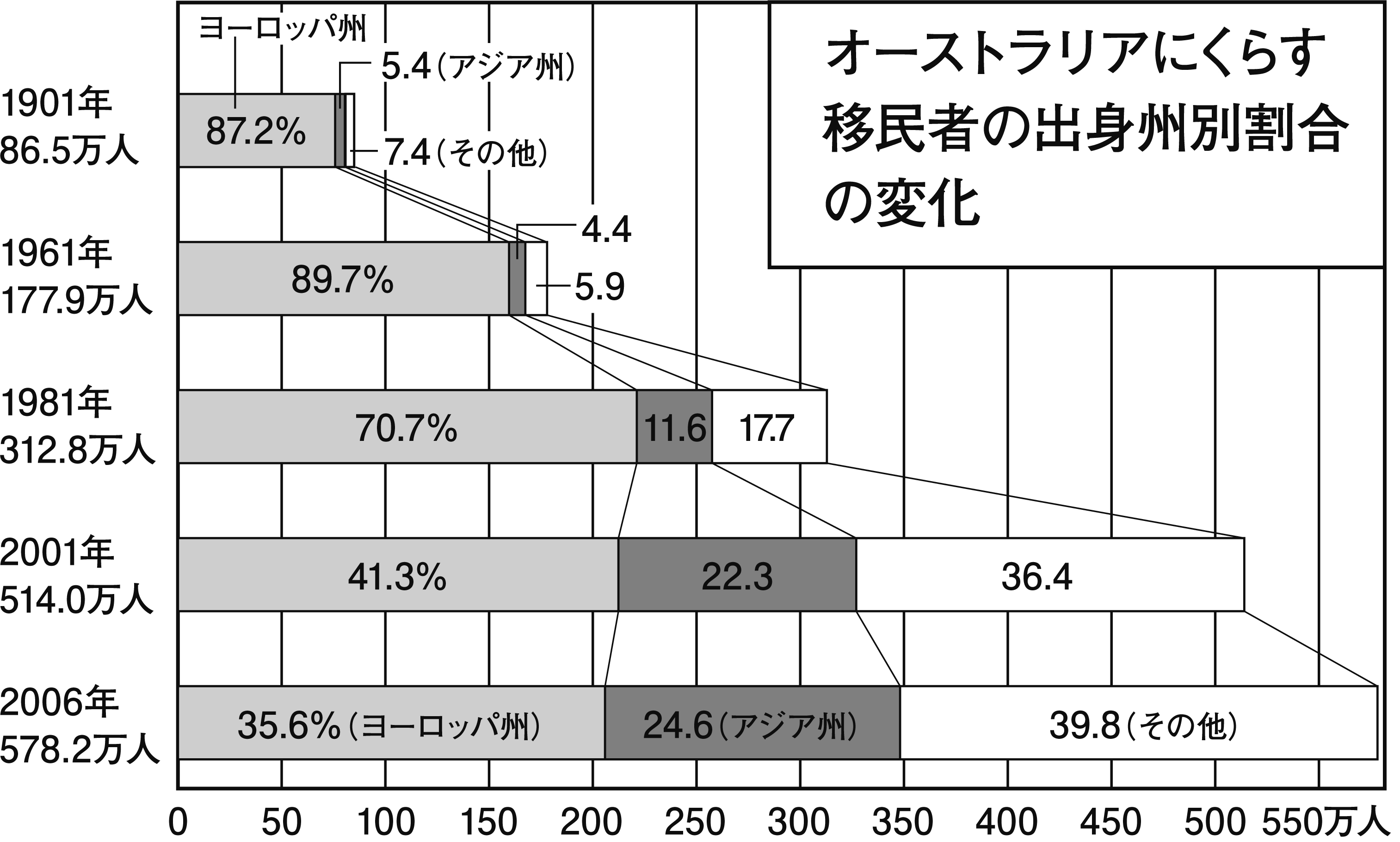 　ア　1901年以来，の総数は増加し続けている。　イ　1961年以来，ヨーロッパからの移民者の割合は減り続けている。　ウ　2006年のアジアからの移民者の数は，1981年の同移民者の数の約2倍となっている。　エ　2006年のアジアからの移民者の数は，ヨーロッパからの移民者の数の約7割にあたる。⑶　オーストラリアは1970年代以降，それまでの（　a　）とよばれるを変え，な国からの移民を受け入れ，多様なが共存し，それぞれの文化をする（　b　）社会をこうとしています。（　a　），（　b　）にあてはまる語句をそれぞれ書きなさい。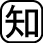 ２　次の問いに答えなさい。⑴　国や地域をする手順について，次のア～オを，正しい順序に並べかえなさい。　ア　とまとめ　　イ　調査する　ウ　テーマを決める　　エ　発表する　オ　調査計画を立てる⑵　右のを，国別のがひとめでわかるように見せるためには，どのグラフにするとよいですか。次のア～エから1つ選び，記号を書きなさい。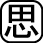 　ア　棒グラフ　　イ　円グラフ　　ウ　帯グラフ　　エ　折れ線グラフ１２⑴⑵⑶a⑶b⑴→　　→　　→　　→⑵